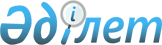 Об установлении акционерному обществу "Казахтелеком" право ограниченного целевого землепользования (публичный сервитут) на земельный участокРешение акима села Бестобе Камыстинского района Костанайской области от 7 ноября 2023 года № 10.
      В соответствии со статьей 19, пунктом 4 статьи 69 Земельного кодекса Республики Казахстан, статьей 35 Закона Республики Казахстан "О местном государственном управлении и самоуправлении в Республике Казахстан" аким села Бестобе РЕШИЛ:
      1.  Установить акционерному обществу "Казахтелеком" право ограниченного целевого землепользования (публичный сервитут) на земельный участок, сроком на 1 год, общей площадью 0,3224 гектар, расположенный по адресу Костанайская область Камыстинский район с. Бестобе: улица Школьная – улица Абая – 0,2738 гектар, улица Абая – 0,0486 гектар для прокладки обслуживания и эксплуатации волоконно-оптической линии связи по объекту "Строительство волоконно-оптической линии связи для сегмента В2G Костанайская область".
      Сноска. Пункт 1 – в редакции решения акима села Бестобе Камыстинского района Костанайской области от 01.03.2024 № 3 (вводится в действие со дня его первого официального опубликования).


      2. Государственному учреждению "Аппарат акима села Бестобе акимата Камыстинского района" в установленном законодательством Республики Казахстан порядке обеспечить:
      1) в течение пяти рабочих дней со дня подписания настоящего решения направление его копии в электронном виде на государственном и русском языках в филиал Республиканское государственное предприятие на праве хозяйственного ведения "Институт законодательства и правовой информации Республики Казахстан" для официального опубликования и включения в Эталонный контрольный банк нормативных правовых актов Республики Казахстан;
      2) размещение настоящего решения на интернет-ресурсе акимата Камыстинского района после его официального опубликования.
      3. Контроль за исполнением настоящего решения оставляю за собой.
      4. Настоящее решение вводится в действие со дня его первого официального опубликования.
					© 2012. РГП на ПХВ «Институт законодательства и правовой информации Республики Казахстан» Министерства юстиции Республики Казахстан
				
      Аким села Бестобе 

С. Бисембаев
